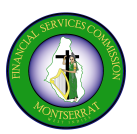 FINANCIAL SERVICES COMMISSION17 January 2023Financial Sanction Notice Directions from Financial Services Commission Please be informed that 1 entry has been added to the ISIL (Da’esh) and Al-Qaida financial sanctions regime. On 17 January 2023 the Foreign, Commonwealth and Development Office updated the UK Sanctions List on Gov.Uk. This list provides details of those details designated under regulations made under the Sanctions Act. 1 entry has been added to the ISIL (Da’esh) and Al-Qaida financial sanctions regime and is now subject to an asset freeze. The consolidated list of asset freeze targets has been updated to reflect these changes. The notice will also be placed on our website at www.fscmontserrat.org (http://www.fscmontserrat.org/ under the heading "Sanctions") for your future reference.Please be guided accordingly.FINANCIAL SERVICES COMMISSION17 January 2023Financial Sanction NoticeISIL (Da’esh) and Al-QaidaIntroductionThe ISIL (Da’esh) and Al-Qaida (United Nations Sanctions) (EU Exit) Regulations 2019 (S.I. 2019/466) were made under the Sanctions and Anti-Money Laundering Act 2018 (the Sanctions Act) and provide for the freezing of funds and economic resources of certain persons, entities or bodies associated with ISIL (Da’esh) or Al-Qaida.On 17 January 2023 the Foreign, Commonwealth and Development Office updated the UK Sanctions List on GOV.UK. This list provides details of those designated under regulations made under the Sanctions Act. A link to the UK Sanctions List can be found below.Following the publication of the UK Sanctions List, information on the Consolidated List has been updated.Notice summaryThe following entry has been added to the consolidated list and is now subject to an asset freeze.Abdul Rehman MAKKI (Group ID:  15706)What you must doYou must:check whether you maintain any accounts or hold any funds or economic resources for the persons set out in the Annex to this Notice;freeze such accounts, and other funds or economic resources and any funds which are owned or controlled by persons set out in the Annex to the Noticerefrain from dealing with the funds or assets or making them available (directly or indirectly) to such persons unless licensed by the Governor;report any findings to the Governor, together with any additional information that would facilitate compliance with the Regulations;provide any information concerning the frozen assets of designated persons that the Governor may request. Information reported to the Governor may be passed on to other regulatory authorities or law enforcement.Failure to comply with financial sanctions legislation or to seek to circumvent its provisions is a criminal offence.Further InformationCopies of recent notices, UK legislation and relevant guidance can be obtained from the ISIL (Da’esh) and Al-Qaida financial sanctions page on the Gov.UK website: https://www.gov.uk/government/collections/financial-sanctions-regime-specific- consolidated-lists-and-releasesFurther details on the UN measures in respect of ISIL (Da’esh) and Al-Qaida can be found on  the  relevant  UN  Sanctions  Committee  webpage:  https://www.un.org/securitycouncil/The Consolidated List can be found here: https://www.gov.uk/government/publications/financial-sanctions-consolidated-list-of- targets/consolidated-list-of-targetsThe UK Sanctions List can be found here: https://www.gov.uk/government/publications/the-uk-sanctions-listFor more information please see our guide to financial sanctions: https://www.gov.uk/government/publications/uk-financial-sanctions-guidanceEnquiriesNon-media enquiries about the implementation of financial sanctions in the UK should be addressed to:	Her Excellency, the Governor	The Governor’s Office	#8 Farara Plaza	Brades, MSR 1110	E-Mail:  david.vincent@fcdo.gov.ukANNEX TO NOTICEFINANCIAL SANCTIONS: ISIL (DA’ESH) AND AL-QAIDATHE ISIL (DA’ESH) AND AL-QAIDA (UNITED NATIONS SANCTIONS) (EU EXIT) REGULATIONS 2019 (S.I. 2019/466)ADDITIONIndividual1.   MAKKI, Abdul RehmanDOB: 10/12/1954. POB: Bahawalpur, Punjab Province, Pakistan Good quality a.k.a: (1) MAKKI, Abdul, Rahman (2) MAKKI, Abdur, Rahman (3) MAKKI, Abdur, Rehman (4) MAKKI, Hafiz, Abdul, Rahman (5) MAKKI, Hafiz, Abdul, Rehman (6) REHMAN, Hafiz, Abdul Nationality: Pakistan Passport Number: (1) CG9153881 (2) A5199819 Passport Details: (1) Pakistan number, issued on 2 Nov 2007 (2) Pakistan number NationalIdentification Number: (1) 6110111883885 (2) 34454009709 National Identification Details: (1) Pakistan (2) Pakistan Address: Tayyiba Markaz, Muridke, Punjab Province, Pakistan. Other Information: (UK Sanctions List Ref):AQD0379 (UN Ref):QDi.433 He is deputy  Amir/Chief  of  LASHKAR-E-TAYYIBA  (LET)  (QDe.118)  a.k.a  JAMAAT-UD-DAWA(JUD) and Head of Political Affairs Wing JUD/LET. He also served as head of LET’s foreign relations department and member of Shura (governing body). He is the brother-in-law of JUD/LET Chief Hafiz Muhammad Saeed (QDi.263).  Father’s name is Hafiz Abdullah Bahwalpuri. Photo is available for inclusion in the INTERPOL-UN Security Council Special Notice. INTERPOL-UN Security Council Special Notice web link: https://www.interpol.int/en/How-we work/Notices/View-UN-Notices-Individuals. Listed on: 17/01/2023 UK Sanctions List Date Designated: 17/01/2023 Last Updated: 17/01/2023 Group ID: 15706.Financial Services Commission17/01/2023